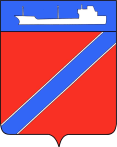 Совет Туапсинского городского поселенияТуапсинского районаР Е Ш Е Н И Еот ___________________                                                                  № ________г. ТуапсеО согласовании администрации Туапсинского городского поселения Туапсинского района передачи в безвозмездное временное пользование Краснодарской краевой общественной организации «Общество «Адыгэ Хасэ» причерноморских адыгов-шапсугов» недвижимого имущества, находящегося в муниципальной собственности Туапсинского городского поселения В соответствии с Федеральными законами от 06 октября 2003 года             № 131-ФЗ «Об общих принципах организации местного самоуправления в Российской Федерации» и от 26 июля 2006 года № 135-ФЗ «О защите конкуренции», решением Совета Туапсинского городского поселения Туапсинского района от 03 сентября 2014 года № 28.4 «Об утверждении Положения о порядке управления и распоряжения объектами муниципальной собственности Туапсинского городского поселения Туапсинского района», Уставом Туапсинского городского поселения Туапсинского района, на основании обращения председателя Краснодарской краевой общественной организации «Общество «Адыгэ Хасэ» причерноморских адыгов-шапсугов» М.Х. Чачуха, Совет Туапсинского городского поселения Туапсинского района РЕШИЛ:1. Согласовать администрации Туапсинского городского поселения Туапсинского района передачу в безвозмездное временное пользование сроком на пять лет Краснодарской краевой общественной организации «Общество «Адыгэ Хасэ» причерноморских адыгов-шапсугов» объекта муниципального   недвижимого    имущества -  нежилого помещения, состоящего из комнат № 9-10, назначение: нежилое, общей площадью                    32,7 кв. м и мест общего пользования, общей площадью 15,5 кв. м от нежилого помещения, назначение: нежилое, площадью 230,3 кв. м, расположенного по адресу: Краснодарский край, г. Туапсе, ул. Таманская, 22, для размещения Туапсинского отделения организации.2. Контроль за выполнением настоящего решения возложить на комиссию по вопросам социально-экономического развития, имущественным и финансово-бюджетным отношениям, налогообложению, развитию малого и среднего предпринимательства.3. Настоящее решение вступает в силу со дня его принятия.Председатель СоветаТуапсинского городского поселения	    	                        В.В. СтародубцевИсполняющий обязанности главыТуапсинского городского поселения			               М.В. КривопаловЛИСТ СОГЛАСОВАНИЯпроекта решения Совета Туапсинского городского поселенияТуапсинского района от __________ № _____«О согласовании администрации Туапсинского городского поселения Туапсинского района передачи в безвозмездное временное пользование Краснодарской краевой общественной организации «Общество «Адыгэ Хасэ» причерноморских адыгов-шапсугов» недвижимого имущества, находящегося в муниципальной собственности Туапсинского городского поселения»Проект внесен исполняющим обязанности главы Туапсинского городского поселения Туапсинского районаСоставитель проекта:Начальник отдела имущественных и земельных отношений  администрации Туапсинского городского поселения Туапсинского районаПроект согласован:Начальник правового отдела администрации Туапсинского городского поселенияТуапсинского районаНачальник отдела по взаимодействиюс представительным органом, организации работы с обращениями гражданЗаместитель главы администрацииТуапсинского городского поселения Туапсинского района Е.Н. Калинина«___»__________2019г. Е.Н. Кубынина«___»__________2019г. Т.Ф. Дроботова«___»__________2019г. Ю.В. Кузьменко«___»__________2019г. 